Ready Set Grow Preschool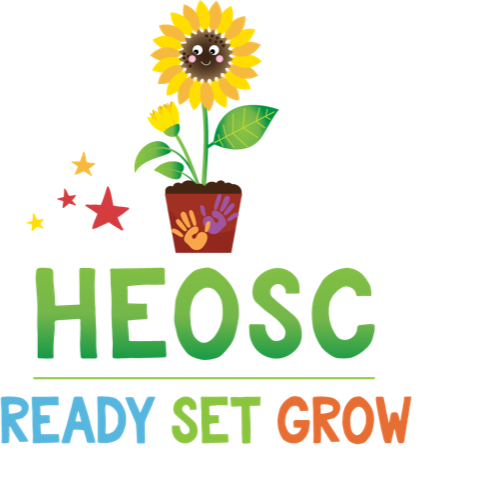 2024 – 2025 Preschool Hours2024 – 2025 Preschool Fees*Fees are subject to changeCheques can be made out to Hillcrest Elementary Out of School Care or H.E.O.S.C. Automatic monthly debit is in use. Some initial paperwork is required. Please speak with the manager if you would like further information.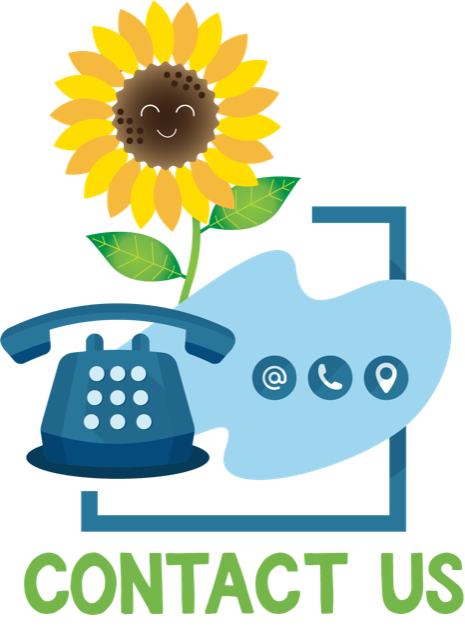 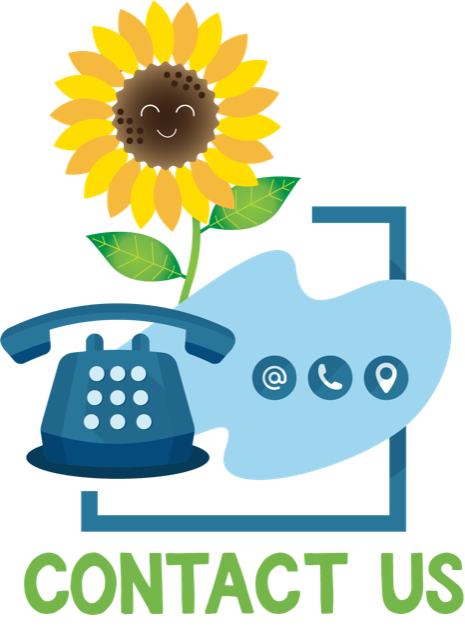 MondayTuesdayWednesdayThursdayFridayPreschool – 4 hours9:00am – 1:00pm9:00am – 1:00pm9:00am – 1:00pm9:00am – 1:00pm9:00am – 1:00pm